   MUNICIPAL DE ARARAQUARA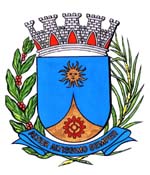   0056/16.:  EDIO LOPES:DEFERIDAAraraquara, _________________                    _________________Indico ao  Prefeito, a  de     o departamento competente, no  de acionar o proprietário para proceder com urgência a Limpeza de Terreno,  localizado na Rua Dr. José Logatti, na altura do número 835 no Jardim Roberto Selmi Dei, desta cidade.Convém informar que o mato está alto e invadiu a calçada de pedestres, colocando dessa forma em perigo os mesmo, porque são obrigado usar como passagem a rua.  Além disso, acumulando vários tipos de bichos, como por exemplo: escorpião.  Araraquara, 06 de Janeiro de 2016.EDIO LOPESVereador